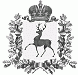 АДМИНИСТРАЦИЯ ЩЕННИКОВСКОГО СЕЛЬСОВЕТА ШАРАНГСКОГО МУНИЦИПАЛЬНОГО РАЙОНА НИЖЕГОРОДСКОЙ ОБЛАСТИР А С П О Р Я Ж Е Н И Е от 15.05.2018 г.										 № 05 О назначении ответственного лицаВ соответствии с Федеральным законом от 06 октября 2003 года №131-ФЗ « Об общих принципах организации местного самоуправления в Российской Федерации», решением сельского Совета Щенниковского сельсовета от 24.05.2018г. № 09 « Об утверждении Положения о порядке организации и осуществления муниципального контроля в области благоустройства на территории Щенниковского сельсовета»:1.Назначить ответственным за осуществление муниципального контроля в области благоустройства на территории Щенниковского сельсовета специалиста 1 категории Бересневу Л.А.2. Контроль за соблюдением настоящего распоряжения оставляю за собой.Глава администрации								Л.Н.Лежнина